Selecting a Science Fair TopicGo to the following websites to help you get started on finding science fair project ideas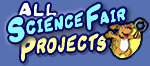 All Science Fair Projects http://www.all-science-fair-projects.com/Go to “Search” or “Browse”. Find a science category that interests you and select the appropriate difficulty (Middle School).   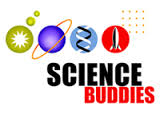 Science Buddies http://www.sciencebuddies.org/“Browse ideas” by choosing the science category that interests you. You can also “Take Survey” to help narrow down your topic. 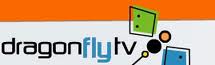 PBS Kids http://pbskids.org/dragonflytv/scifair/Look for examples of investigations to get ideas on your own project. You may also spin the wheel to see sample questions. 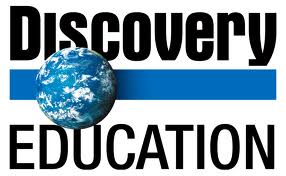 Discovery Education http://school.discoveryeducation.com/sciencefaircentral/Getting-Started/idea-finder.htmlSee a list of project ideas under each branch of science. The website also walks you through the steps of conducting a science fair project. 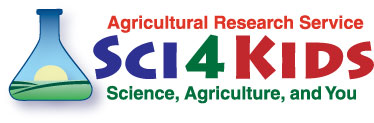 US Department of Agriculture- Sci4Kids http://www.ars.usda.gov/is/kids/AgSciProjects/Ideas.htmSee sample questions under the field of Botany, Chemistry, Environmental Sciences, Health and Nutrition, Microbiology, and Zoology. 